a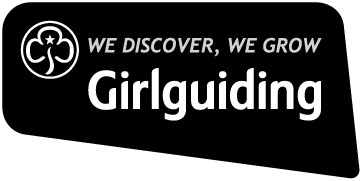 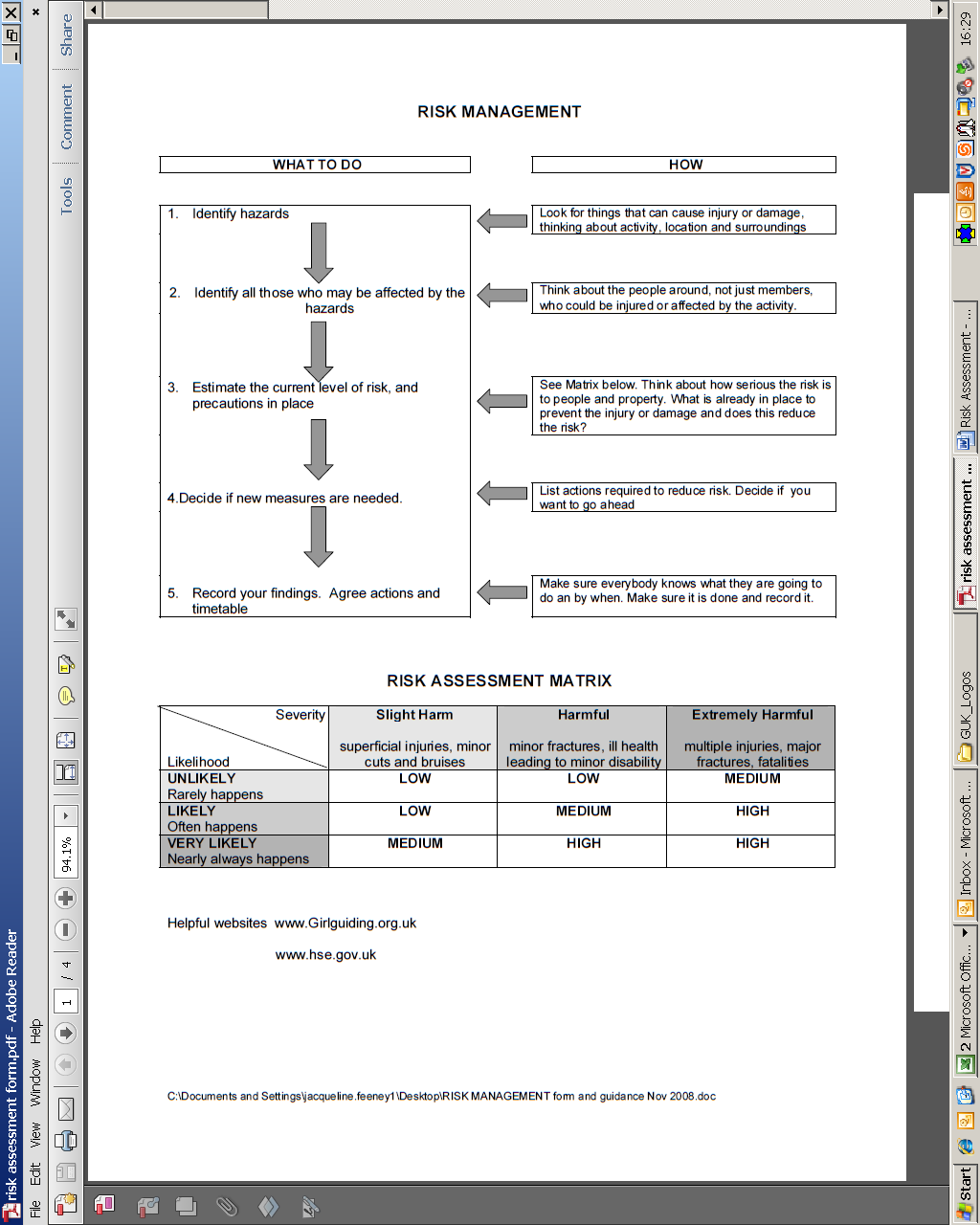 Event/Activity:    SLEEPOVER RISK ASSESSMENT FOR: 97 PRINCESS ROAD EAST, LEICESTER LE1 7DWEvent/Activity:    SLEEPOVER RISK ASSESSMENT FOR: 97 PRINCESS ROAD EAST, LEICESTER LE1 7DWEvent/Activity:    SLEEPOVER RISK ASSESSMENT FOR: 97 PRINCESS ROAD EAST, LEICESTER LE1 7DWEvent/Activity:    SLEEPOVER RISK ASSESSMENT FOR: 97 PRINCESS ROAD EAST, LEICESTER LE1 7DWEvent/Activity:    SLEEPOVER RISK ASSESSMENT FOR: 97 PRINCESS ROAD EAST, LEICESTER LE1 7DWEvent/Activity:    SLEEPOVER RISK ASSESSMENT FOR: 97 PRINCESS ROAD EAST, LEICESTER LE1 7DWEvent/Activity:    SLEEPOVER RISK ASSESSMENT FOR: 97 PRINCESS ROAD EAST, LEICESTER LE1 7DWEvent/Activity:    SLEEPOVER RISK ASSESSMENT FOR: 97 PRINCESS ROAD EAST, LEICESTER LE1 7DWDate:15 October 2021Date:15 October 2021Date:15 October 2021Date:15 October 2021Risk Assessor: Louise Mynott – County Office ManagerRisk Assessor: Louise Mynott – County Office ManagerRisk Assessor: Louise Mynott – County Office ManagerRisk Assessor: Louise Mynott – County Office ManagerHazardWho is affected?What controls are in place?What controls are in place?What controls are in place?Risk level(L/M/H)Risk level(L/M/H)Are further controls necessary?Are further controls necessary?Are further controls necessary?Action by& dateReview by& date
KitchenMicrowaveKettleFridgeToasterFire in toasterAll participantsAll participantsAll participantsAll participantsPAT tested every two years, all participants to be instructed on safe use methods, not to put foil containers in microwave. PAT tested every two years, all participants to be instructed on safe use methods, not to over fill the kettle.   PAT tested every two years, all participants to be instructed on the safe use of this equipment  PAT tested every two years, Check that toaster is clean and well away from clothing and empty the crumb tray regularlyPAT tested every two years, all participants to be instructed on safe use methods, not to put foil containers in microwave. PAT tested every two years, all participants to be instructed on safe use methods, not to over fill the kettle.   PAT tested every two years, all participants to be instructed on the safe use of this equipment  PAT tested every two years, Check that toaster is clean and well away from clothing and empty the crumb tray regularlyPAT tested every two years, all participants to be instructed on safe use methods, not to put foil containers in microwave. PAT tested every two years, all participants to be instructed on safe use methods, not to over fill the kettle.   PAT tested every two years, all participants to be instructed on the safe use of this equipment  PAT tested every two years, Check that toaster is clean and well away from clothing and empty the crumb tray regularlyMMLMMMLMTo be used by Rangers, Young Leaders and Leaders onlyTo be used by Rangers, young leaders and Leaders onlyNoneNoneTo be used by Rangers, Young Leaders and Leaders onlyTo be used by Rangers, young leaders and Leaders onlyNoneNoneTo be used by Rangers, Young Leaders and Leaders onlyTo be used by Rangers, young leaders and Leaders onlyNoneNoneLM15.10.21LM15.10.21LM15.10.21LM15.10.27HazardWho is affected?What controls oare in place?Risk level(L/M/H)Are further controls necessary?Action by& dateReview by& dateHob & Oven Fire in, on or near the hob or ovenSharp KnivesGeorge Foreman GrillWashing up FloorCleaning ProductsBATHROOMBathroom FloorMAIN ROOMTables and Chairs BUILDINGFire EvacuationUsing the BuildingSecurityActivitiesElectrical Items(eg Chocolate fountain, fans)All participants All participantsAll participantsAll participantsAll participantsAll participantsAll participantsAll participantsAll participantsAll participantsAll participantsAll participantsAll participantsTurn pan handles so they do not stick out over the edge of the hob or over another ring.Double check hob and oven are off when cooking has been completed & vacating premises Keep hob and oven clean and clear of fat and scraps of food which can start a fire.Fire blanket kept in the kitchen, to be used for putting out a fire or wrap a person whose clothing is on fire.  Sharp knives kept in drawerPAT tested every two years, all participants to be instructed on the safe use of this equipment  Washing up to done in sink. All participants to be warned about very hot water from taps. To be kept clean & dry to prevent slipsAll products to be stored in cupboards locked in toilets expect washing up liquid and hand washTo be kept clean and dry to prevent slipsTo be used in an appropriate manner and to be put away correctly as per printed instructions Advise all members of the available fire escapes and evacuation procedure at beginning of sleepover. Care must be taken when using the building, stairs should be use appropriatelyThe combination door through to the main building should be kept shut at all timesLeaders should provide a separate risk assessments for activities taking place during sleepovers  To be turned off when room is empty MLMLM/HLM/HLMMHLHTo be used under adult supervision only.  Keep persons to minimum when using the kitchenTo be used with adult supervisionTo be used with adult supervisionTo be supervised by adultsAdults only Cleaning to be done under adult supervisionAdults onlyAdults to check tables correctly put up.All fire exits should be opened before sleepover starts whilst the building is occupiedParticipants to be advised of not running in the buildingIf left ajar, someone must be in the foyer to monitor entranceTo be provided when sending REN form to adviserTo be used by Adults and Rangers/young leaders only.LM15.10.21LM15.10.21LM15.10.21LM15.10.21LM15.10.21LM15.10.21LM15.10.21LM15.10.21LM15.10.21LM15.10.21LM15.10.21LM15.10.21LM15.10.21